Об утверждении Перечня муниципальных услуг администрации Добринскогомуниципального района, предоставление которых посредством комплексного запроса в Добринском отделе ОБУ «УМФЦ Липецкой области» не осуществляетсяВ соответствии со статьей 15.1. Федерального закона от 27.07.2010 г. № 210-ФЗ "Об организации предоставления государственных и муниципальных услуг" и в целях повышения доступности и качества муниципальных услуг администрация Добринского муниципального районаПОСТАНОВЛЯЕТ:1. Утвердить Перечень муниципальных услуг администрации Добринскогомуниципального района, предоставление которых посредством комплексного запроса в Добринском отделе ОБУ «УМФЦ Липецкой области» не осуществляется (приложение).2. Контроль за исполнением настоящего постановления возложить на управляющего делами администрации муниципального района В.И. Бахтина.Глава администрации муниципального района                                                              С.П.Москворецкий Приложение к постановлению администрации Добринского муниципального района от 30.12.2019 г. № 1118Перечень муниципальных услуг администрации Добринского муниципального района, предоставление которых посредством комплексного запроса в Добринском отделе ОБУ «УМФЦ Липецкой области» не осуществляетсяПОСТАНОВЛЕНИЕАДМИНИСТРАЦИИ ДОБРИНСКОГО МУНИЦИПАЛЬНОГО РАЙОНА ЛИПЕЦКОЙ ОБЛАСТИПОСТАНОВЛЕНИЕАДМИНИСТРАЦИИ ДОБРИНСКОГО МУНИЦИПАЛЬНОГО РАЙОНА ЛИПЕЦКОЙ ОБЛАСТИПОСТАНОВЛЕНИЕАДМИНИСТРАЦИИ ДОБРИНСКОГО МУНИЦИПАЛЬНОГО РАЙОНА ЛИПЕЦКОЙ ОБЛАСТИ30.12.2019 г.      п. Добринка                                              № 1118№ п/пНаименование услугиНаименование структурного подразделения органа, предоставляющего услугуПрием заявлений, постановка на учет и направление детей для зачисления в образовательные учреждения, реализующие образовательную программу дошкольного образованияОтдел образования администрации Добринского муниципального района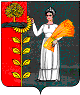 